Учебный планпо дополнительным общеразвивающим общеобразовательным программам в области музыкального искусстваМАУ ДО «Ярковская детская музыкальная школа»на 2023-2024 учебный годс. Ярково2023 г.Учебный планпо дополнительной общеразвивающей программе в области музыкального искусства «Музыкальное исполнительство»Срок обучения – 4 года (базовый уровень)(для поступающих в возрасте 7-13 лет)Учебный планпо дополнительной общеразвивающей программе в области музыкального искусства «Музыкальное исполнительство»Срок обучения – 3 года (продвинутый уровень)(для поступающих в возрасте 12-14 лет)Учебный планпо дополнительной общеразвивающей программе в области музыкального искусства «Хоровое пение»Срок обучения – 4 года (базовый уровень)(для поступающих в возрасте 7-13 лет)Учебный планпо дополнительной общеразвивающей программе в области музыкального искусства «Хоровое пение»Срок обучения – 3 года (продвинутый уровень)(для поступающих в возрасте 12-14 лет)Учебный планпо дополнительной общеразвивающей программе в области музыкального искусства «Музыкальное развитие»Срок обучения – 4 года (базовый уровень)(для поступающих в возрасте 7-13 лет)Предмет по выбору: Сольное пение/  Основы музыкального исполнительства на фортепиано/гитаре/ АнсамбльУчебный планпо дополнительной общеразвивающей программе в области музыкального искусства «Музыкально-эстетическое развитие»Срок обучения – 4 года(для поступающих в возрасте 7-13 лет)Учебный планпо дополнительной общеразвивающей программе в области музыкального искусства «Музыкально-эстетическая подготовка»Срок обучения – 1 год (стартовый уровень)(для поступающих в возрасте 6-7 лет, в группу раннего эстетического развития в возрасте с 5 лет)№ п/пНаименование предметной области/учебного предметаПромежуточная и итоговая аттестация (годы обучения (кл))Промежуточная и итоговая аттестация (годы обучения (кл))Промежуточная и итоговая аттестация (годы обучения (кл))Промежуточная и итоговая аттестация (годы обучения (кл))Промежуточная и итоговая аттестация (годы обучения (кл))№ п/пНаименование предметной области/учебного предметаIIIIIIIV1.Учебный предмет исполнительской подготовки:22221.1Музыкальный инструмент (фортепиано/ гитара)2222I,II,III,IV2.Учебные предметы историко-теоретической подготовки:22222.1Сольфеджио111     1I,II,III,IV2.2Слушание музыки111I,II,III2.3Музыкальная литература1IV3.Учебный предмет по выбору:      1111I,II,III,IVХорАнсамбльВсего:5555№ п/пНаименование предметной области/учебного предметаГоды обучения (классы),Количество аудиторных часов в неделюГоды обучения (классы),Количество аудиторных часов в неделюГоды обучения (классы),Количество аудиторных часов в неделюПромежуточная и итоговая аттестация (годы обучения (кл))№ п/пНаименование предметной области/учебного предметаIIIIIIПромежуточная и итоговая аттестация (годы обучения (кл))1.Учебный предмет исполнительской подготовки:2221.1Музыкальный инструмент (фортепиано/гитара)222I,II,III2.Учебные предметы историко-теоретической подготовки:2222.1Сольфеджио111I,II,III2.2Музыкальная литература111I,II,III3.Учебный предмет по выбору:111ХорI,II,IIIАнсамбльI,II,IIIВсего:555№ п/пНаименование предметной области/учебного предметаПромежуточная и итоговая аттестация (годы обучения (кл))Промежуточная и итоговая аттестация (годы обучения (кл))Промежуточная и итоговая аттестация (годы обучения (кл))Промежуточная и итоговая аттестация (годы обучения (кл))Промежуточная и итоговая аттестация (годы обучения (кл))№ п/пНаименование предметной области/учебного предметаIIIIIIIV1.Учебный предмет исполнительской подготовки:22221.1Хор2222I,II,III,IV2.Учебные предметы историко-теоретической подготовки:22222.1Сольфеджио111     1I,II,III,IV2.2Слушание музыки111I,II,III2.3Музыкальная литература1IV3.Учебный предмет по выбору:1111I,II,III,IV3.1Основы игры на фортепиано3.2Основы игры на гитареВсего:5555№ п/пНаименование предметной области/учебного предметаГоды обучения (классы),Количество аудиторных часов в неделюГоды обучения (классы),Количество аудиторных часов в неделюГоды обучения (классы),Количество аудиторных часов в неделюПромежуточная и итоговая аттестация (годы обучения (кл))№ п/пНаименование предметной области/учебного предметаIIIIIIПромежуточная и итоговая аттестация (годы обучения (кл))1.Учебный предмет исполнительской подготовки:2221.1Хор222I,II,III2.Учебные предметы историко-теоретической подготовки:2222.1Сольфеджио111I,II,III2.2Музыкальная литература111I,II,III3.Учебный предмет по выбору:111I,II,III3.1Основы игры на фортепиано3.2Основы игры на гитареВсего:555№ п/пНаименование предметной области/учебного предметаКоличество аудиторных часов в неделю по годам обученияКоличество аудиторных часов в неделю по годам обученияКоличество аудиторных часов в неделю по годам обученияКоличество аудиторных часов в неделю по годам обученияПромежуточная и итоговая аттестация (годы обучения (кл))IIIIIIIV1.Учебный предмет исполнительской подготовки:33331.1Предмет по выбору2222I,II,III IV1.2Хор1111I II III IV2.Учебные предметы историко-теоретической подготовки:22222.1Сольфеджио1111I,II,III IV2.2Слушание музыки111I,II,III2.3Музыкальная литература1IVВсего:5555№ п/пНаименование предметной области/учебного предметаПромежуточная и итоговая аттестация (годы обучения (кл))Промежуточная и итоговая аттестация (годы обучения (кл))Промежуточная и итоговая аттестация (годы обучения (кл))Промежуточная и итоговая аттестация (годы обучения (кл))Промежуточная и итоговая аттестация (годы обучения (кл))№ п/пНаименование предметной области/учебного предметаIIIIIIIV1.Учебный предмет исполнительской подготовки:22221.1Хор2222I,II,III,IV2.Учебные предметы историко-теоретической подготовки:22222.1Сольфеджио111     1I,II,III,IV2.2Слушание музыки111I,II,III2.3Музыкальная литература1IVВсего:4444№ п/пНаименование предметной области/учебного предметаКоличество аудиторных часов в неделюПромежуточная и итоговая аттестация (годы обучения (кл))1.Учебный предмет исполнительской подготовки:11.1Хор1I2.Учебные предметы историко-теоретической подготовки:12.1Основы музыкальной грамоты1IВсего:2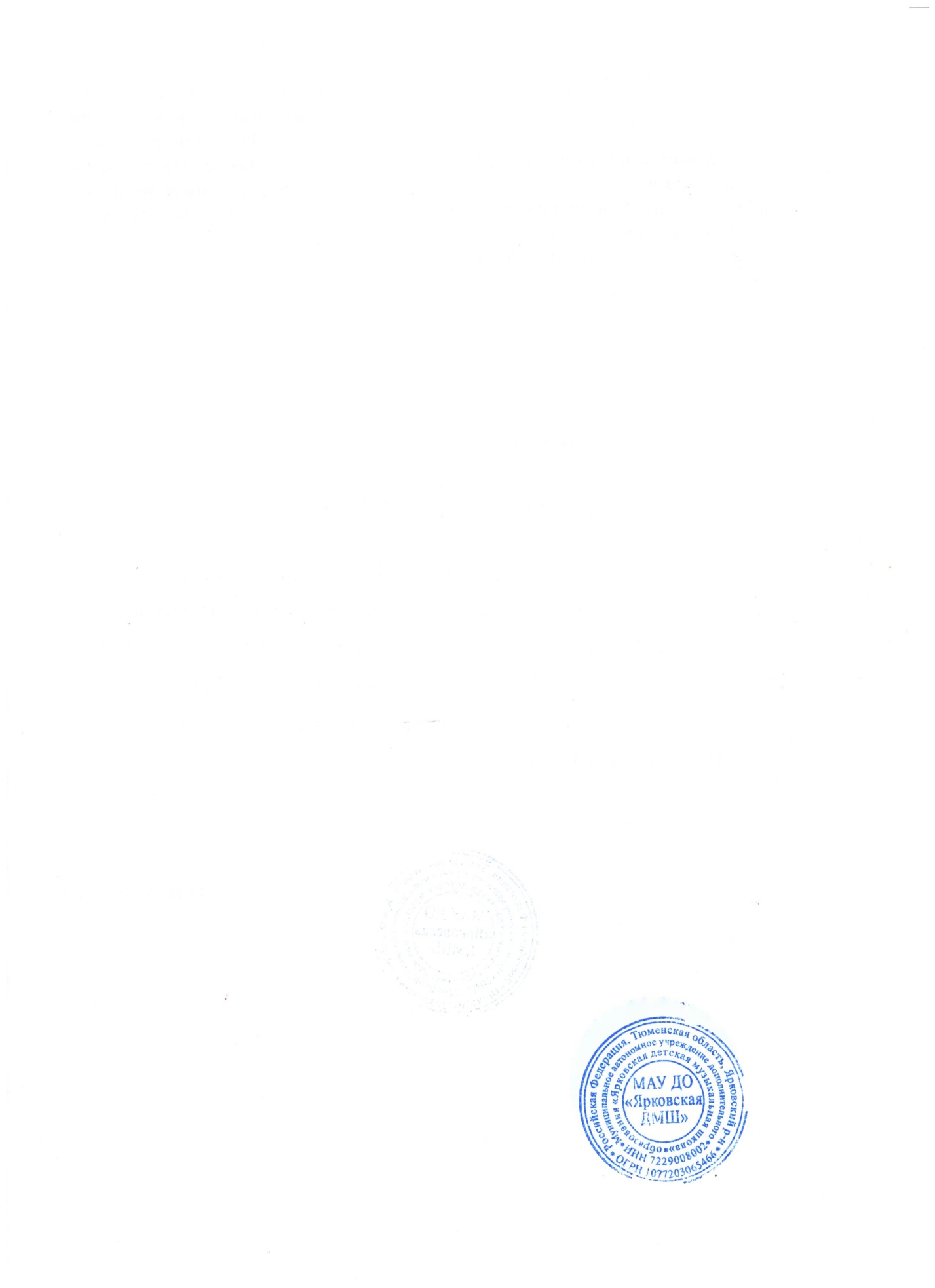 